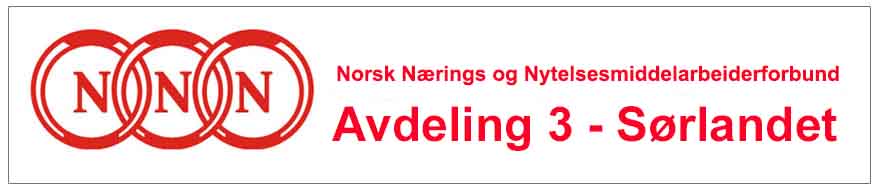 DOKUMENTASJON FOR TAPT ARBEIDSFORTJENESTEFylles ut av arbeidsgiver:			Arbeidsgivers signatur og bedriftsstempelNavn:(BRUK BLOKKBOKSTAVER)Fanenummer i NNN:NNN-avd. (nr./navn):NNNavd3 - SørlandetType kurs/konferanse:Det bekreftes at: (navn på deltaker)Har permisjon uten lønn fra sin stilling i tidsrommet:Antall timer    a kr.:For deltidsansatte angi antall timer/dager: